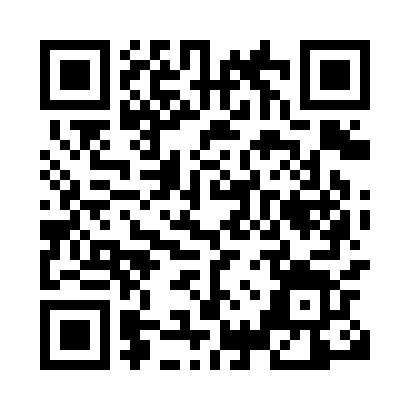 Prayer times for Antenbichl, GermanyWed 1 May 2024 - Fri 31 May 2024High Latitude Method: Angle Based RulePrayer Calculation Method: Muslim World LeagueAsar Calculation Method: ShafiPrayer times provided by https://www.salahtimes.comDateDayFajrSunriseDhuhrAsrMaghribIsha1Wed3:435:511:065:058:2110:202Thu3:415:491:065:058:2310:233Fri3:385:481:055:068:2410:254Sat3:355:461:055:068:2510:275Sun3:335:451:055:078:2710:296Mon3:305:431:055:078:2810:327Tue3:285:421:055:088:2910:348Wed3:255:401:055:088:3110:369Thu3:225:391:055:098:3210:3910Fri3:205:371:055:098:3310:4111Sat3:175:361:055:108:3510:4312Sun3:155:351:055:108:3610:4613Mon3:125:331:055:118:3710:4814Tue3:105:321:055:118:3910:5015Wed3:075:311:055:128:4010:5316Thu3:045:291:055:128:4110:5517Fri3:025:281:055:138:4210:5818Sat2:595:271:055:138:4411:0019Sun2:575:261:055:138:4511:0220Mon2:545:251:055:148:4611:0521Tue2:525:241:055:148:4711:0722Wed2:505:231:055:158:4811:0923Thu2:485:221:055:158:4911:1224Fri2:485:211:055:168:5111:1425Sat2:475:201:065:168:5211:1626Sun2:475:191:065:178:5311:1627Mon2:475:181:065:178:5411:1728Tue2:475:171:065:178:5511:1729Wed2:465:171:065:188:5611:1830Thu2:465:161:065:188:5711:1831Fri2:465:151:065:198:5811:19